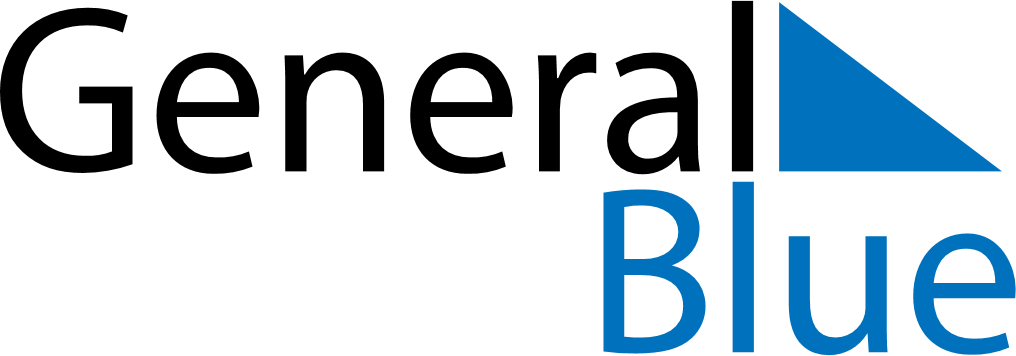 December 2021December 2021December 2021BangladeshBangladeshMONTUEWEDTHUFRISATSUN12345678910111213141516171819Martyred Intellectuals DayVictory Day20212223242526Christmas Day2728293031